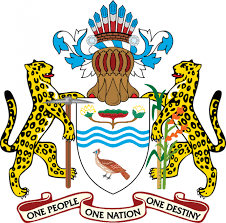 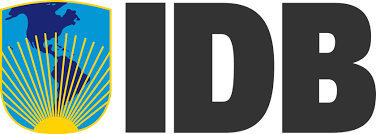 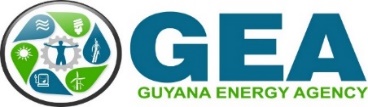 REQUEST FOR EXPRESSIONS OF INTEREST(INDIVIDUAL CONSULTING SERVICES)Mid-term evaluationLoan No: 4676/BL-GYThe Government of Guyana has received financing from the Inter-American Development Bank (IDB) towards the cost of the Energy Matrix Diversification and Strengthening of the Department of Energy (EMISDE) and intends to apply a portion of the proceeds for Mid-Term Evaluation Consulting Services.The Consultant will assess the extent to which the programme has achieved its main objective and expected outcomes at the time of the mid-term review. Additionally, the mid-term evaluation will also propose recommendations to enhance the project’s relevance, effectiveness, efficiency and impact with a view to ongoing and future activities until the end of project implementation. The duration of the consultancy is sixty (60) days commencing March 1, 2022The detailed Terms of Reference (TOR) for the assignment can be downloaded from the GEA’s website at www.gea.gov.gy. Additional information can be obtained by email at gea@gea.gov.gy from 09:00hrs – 15:00hrs, Monday to Friday.The GEA now invites eligible Individual Consultants (“Consultants”) to indicate their interest in providing the Services. Interested Consultants should provide information demonstrating that they have the required qualifications and relevant experience to perform the Services. A Consultant will be selected in accordance with Individual Consultant Selection (Open Invitation) method set out in the Consultant Policies. Consultants will be selected in accordance with the procedures set out in the Inter-American Development Bank:  Bank GN-2350-9 and is open to all eligible bidders as defined in the policies. Expressions of Interest must be delivered in a written form to the address below (in person, or by mail, or by e-mail) on or before Tuesday 15th February 2022 during working hours clearly marked: Expression of Interest Mid -term EvaluationGuyana Energy Agency 295 Quamina Street, South Cummingsburg Georgetown, GuyanaTel: 592-226-0394 ext 241     Email: gea@gea.gov.gy